Хомякова  Лидия  Викторовна	Родилась  30 ноября  1951 г.  в  д. Матвеевка  Озерского  сельсовета  Щигровского района. 	В 1969 году закончила  Пригородненскую   среднюю  школу,     а  в 1970 г. двухмесячные курсы  по специальности - повар. В 1973 г. получила диплом Кучеровского сельскохозяйственного техникума по специальности  «Агрономия».  В 1980 г. окончила вечернее  сменное  профтехучилище № 136 г. Москвы (повар V разряда).  	Работала в совхозе Озерки рабочей в столовой, воспитателем детского сада, агрономом по защите  растений.  В 1977 году работала в МИИЗЕ  буфетчицей.   Затем с 1985г. по 2008г.  на  ГКС  в пос. Черемисиново. 	Пенсионер. Ветеран  труда. Автолюбитель. Замужем, имеет  двух  сыновей. Любит заниматься  садом, огородом, хобби -  стихи.                                   Слова, слова, как много значат,В бурлящей жизни суетной.Одни слова нас просто лечат,И  крылья  вырастают за спиной.                                      	Бывает, слово ты услышишь,Что сразу в сердце попадёт,И больно станет, ты заплачешь,И настроение  всё  уйдёт.Слова с обидой не роняйте,Друг  друга  надо уважать.Вокруг  себя  добро посейте,И  будут  всходы  прорастать.                           В  памяти  осталось  навсегда            Ушёл   мужчина   на   войнуУшёл мужчина на войну,Оставил он свою семью.Жену и двое сыновей,В ту страшную  эпоху для людей.Отвоевал  солдат, спешит скорей  домой,Идёт красивый, чернобровый, молодой.Блестят награды  на  его  груди,Мечтает о хорошем  впереди.Ну что за страшная  случилася  беда?И  не  встречает его дружная  семья?На  месте  дома  появился  котлован,Здесь ветер воет  и  растёт  бурьян.- Тут  немец  зверствовал  у нас, Услышал он  такой  рассказ.Согнали всех, и стар, и мал,И на опушке леса приговор им прозвучал.Средь них  и  девочка  была,Упала  раньше – потому  жива.В деревню  ночью  уползала,Зимою  страх  и  ужас, всё  познала.Но время  не  воротишь  ты  назад,Землянку вырыл  здесь  солдат.Ведь надо заново деревню поднимать,Поля  засеять, хлеб  убрать.Он  встретил  вновь судьбу  свою,Построил дом,  создал  семью.В те  времена  так  было  у  людей,Жизнь подарила шестерых  детей.Муниципальное казенное учреждение  культуры «Межпоселенческая библиотека Черемисиновского районаКурской  области»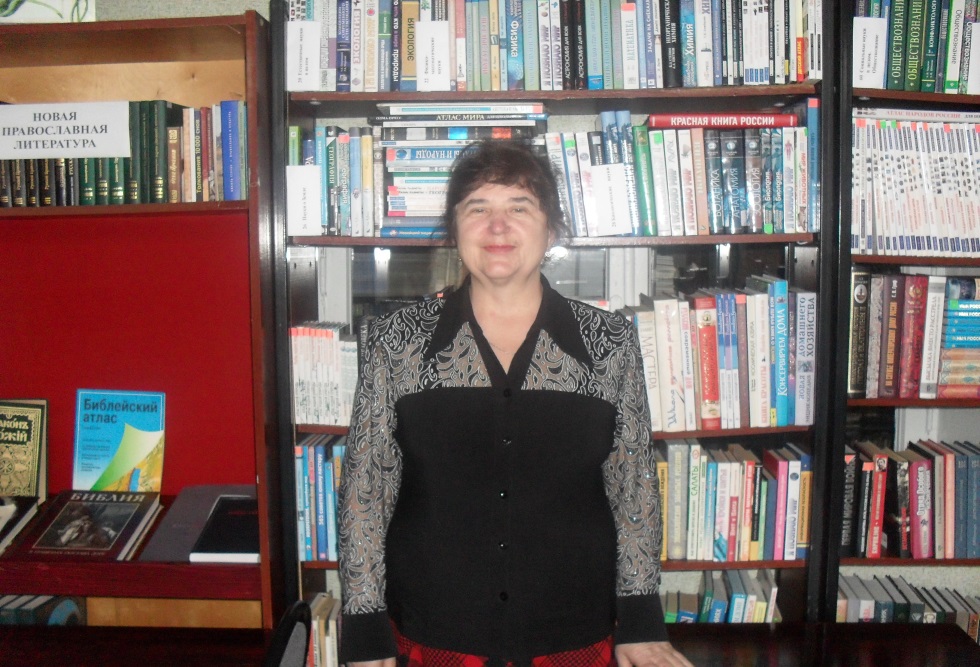          «Слова, слова, как много значат…»             Хомякова  Лидия  Викторовна           Персональная  памятка                                           Составитель:  Уварова  Т. Н.                                                           библиотекарь ИБО           п. Черемисиново, 2015***Люблю  я  летнюю  природу,Иду по тропке  босиком.Роса  мне обжигает  ноги,И  соловьи  поют  кругом.Вот и пейзаж  открылся  здесь,Камыш  растёт у  берега.Лягушки квакают в пруду,И плавают  два  лебедя.У нас красивый, большой пруд,И рядом  с  домом  он  находится.Здесь  в  огород  вложу  свой  труд,Стараньем  дело  спорится.                  ***У осени  последние  денёчкиПроходит месяц наш ноябрь.Морозец  к нам  приходит  в  гости,Весь  чернозём  он  нам  сковал.А лёд  трещит, идти опасноИ полынья кой-где  видна.Но  рыбаку  совсем  не страшно.Лишь бы с уловом  был  всегда.Никола  зимний  уж  проходит,Но снега не увидишь  ты.Температура + на - переходитТы, Дед Мороз, нам снегу подари!О, долгожданная  зима,Покрыла снегом  все  поля.В последний квартал декабря,Взялась, ты  за  свои  дела.БобёрСолнце  только  встало,Светит   оно  мне.Я иду  с  улыбкойНа  утренней  заре.Подхожу я к берегу,Вижу  срез  кустов.Знать  бобёр  работалПоздним  вечерком.И  осину  срезалНе  под  силу  нам.А  она   конечно,По его зубам.Вот  и  хатку  сделалОн  на  берегу.Выстроил  плотинуОн  через  реку.В этой  хатке  будетПотомство  размножать.И в своей  запруде            Деток  обучать.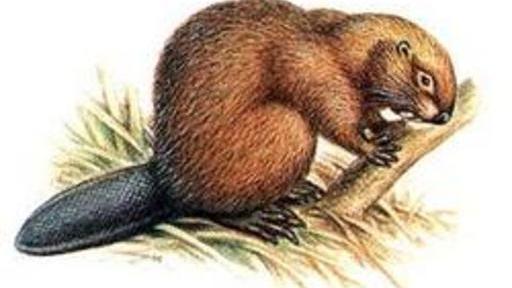 *****Иду знакомою дорожкойИ всё родное мне до слёз.Деревья шелестят листвою,Встречают радостно без грёз.А вот бугор, когда-то в детствеКатались шумною толпой.Вся детвора, на санках, лыжах,Мороз не страшен был любой.Метели  раньше  бушевалиИ снегом заносило всё кругом.Макушки яблонь чуть торчали,Засыпан снегом был наш дом.Уж поздно, расходиться  надо,Одежда  мокрая  у  нас.Хоть мы замерзли, но не плачем,На печку лезем  в  тот же час.А нам  и в радость те прогулки,Ведь сколько раньше было детворы.Я часто  вспоминаю эти годы,Как будто они только что прошли.          ***** Что  за  чудная природаНаша  зимушка-зима.Деревца в  наряд  оделаВсем  одежду  соткала.Но недолго длилось чудо,Потеплело в тот же день.Ветерок  подул тихонько,Иней  сразу  полетел.Я  под дерево то стану,Снег осыплет  всю  меня.И от радости кричу я- Здравствуй,        Зимушка-зима!!!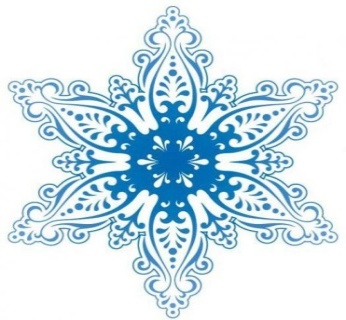 За семидесятой широтой,                                                                                  Служил парнишка молодой. Призвался осенью  глубокой,Он ехал поездом  далёко.И  родом он  из  Курска  был,И на границе он служил.А за рекой норвежцы проживали,А погранцы покой Отчизны охраняли.В семидесятые годаСлужил два года он тогда.И детская мечта его сбылась,Он северным сияньем любовался каждый  раз.Увидел он непроходимые места,Манящая там  ягода  росла.Морошка, голубика, клюква и черника.Вкус на губах остался  навсегда.   Там звери разные в систему попадали,Лоси, лисицы, росомахи, горностаи.И по тревоге каждый раз их поднимали,Мороза жгучего  они  не замечали.     И манит Север к себе всегда,Где протекает Пасс река.И вкусная холодная вода,Прозрачная она до дна.Он сопки  горы  увидал,Таких названий раньше не слыхал.Харюн-Вара, так называется  гора,От ветра защищала их она.Прошли  те  юные  года,Седые  стали волоса.Погранзастава, горы, реки,мерзлота.И  в  памяти  осталось  навсегда.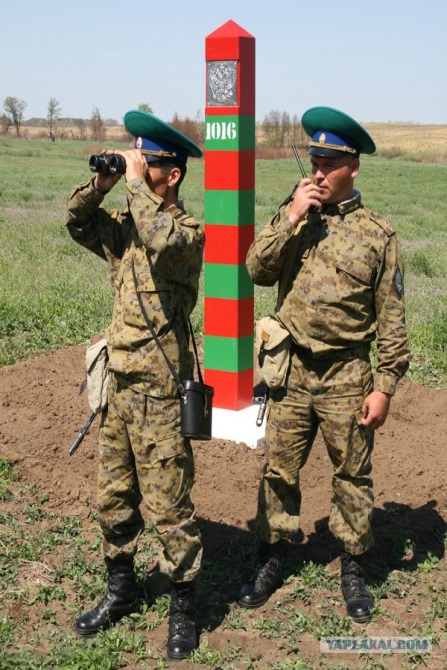 